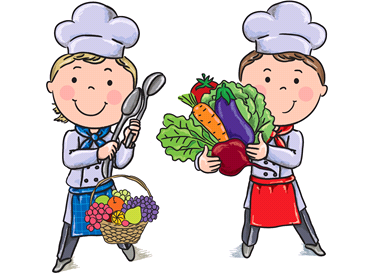 ŞUBAT AYI YEMEK LİSTESİ TARİHKAHVALTIÖĞLE YEMEĞİİKİNDİ KAHVALTISI03.02.2020Tereyağlı Bal, beyaz peynir, İki çeşit zeytin, süt, havuçMercimek çorbası, çiftlik kebabı, pirinç pilavı, yoğurtCevizli limonlu kek, süt04.02.2020Sebzeli omlet, krem peynir, zeytin, tahin-pekmez, sütDomates çorbası, kıymalı karnabahar, tereyağlı makarna, yoğurtPortakallı cevizli revani, meyve05.02.2020Tereyağı, reçel, beyaz peynir, iki çeşit zeytin, süt, Ankara bazlamasıSebze çorbası, tavuklu bulgur pilavı, salata, helvaSosyete simit,           meyve suyu06.02.2020Haşlanmış yumurta, üçgen peynir, zeytin, maydanoz, süt,       tayin-pekmezEzogelin çorbası, kayseri usulü mantı,     mevsim salatasıKaşarlı poğaça, bitki çayı07.02.2020Açık büfeKuru fasulye yemeği, tereyağlı pirinç pilav, cacık, turşuSandviç, süt10.02.2020Tereyağı, bal, beyaz peynir, iki çeşit zeytin, sütTarhana çorbası, tavuk sote, bulgur pilavı, salata, yoğurtTahinli çörek, süt11.02.2020Menemen, krem peynir, tahin- pekmez, zeytin, sütZeytinyağlı ıspanak, tereyağlı peynirli erişte, yoğurtÇikolatalı puding, meyve12.02.2020Tereyağı, reçel, beyaz peynir, iki çeşit zeytin, sütMercimek çorbası, peynirli çıtır börek,yeşillik, kompostoLeblebi, kuru üzüm, süt13.02.2020Haşlanmış yumurta, üçgen peynir, zeytin, maydanoz, süt, tayin-pekmezKıymalı patates musakka, tereyağlı şehriyeli pirinç pilavı, yoğurt, yeşillikAçma, bitki çayı14.02.2020Açık büfeZeytinyağlı barbunya yemeği, tereyağlı bulgur pilavı, turşu, salataPortakallı fıstıklı irmik helvası17.02.2020Tereyağı, bal, beyaz peynir, iki çeşit zeytin, süt, havuçTepsi köftesi, tereyağlı bulgur pilavı, yoğurt,  turşu Ankara simiti, meyve suyu18.02.2020Sebzeli omlet, krem peynir, zeytin, tahin-pekmez, sütMercimek çorbası, kayseri usulü mantı, mevsim salata, helvaKeşkül, meyve19.02.2020Tereyağı, reçel, kaşar peynir, iki çeşit zeytin, sütZeytinyağlı pazı yemeği, tereyağlı bulgur pilavı, yoğurt, Kemalpaşa tatlısıZeytinli çörek, süt20.02.2020Haşlanmış yumurta, üçgen peynir, zeytin, süt, tahin- pekmezKremalı sebze çorbası, iki çeşit peynirli börek, mevsim salatasıAnkara simit, meyve21.02.2020Açık büfeEtli nohut yemeği, tel şehriyeli pirinç pilavı, yoğurt, turşuÇikolatalı sandviç, süt24.02.2020Tereyağı, bal, beyaz peynir, iki çeşit zeytin, sütSüzme mercimek çorbası, fırında köfte patates kızartması,  salataSimit, süt25.02.2020Tereyağlı omlet, üçgen peynir, zeytin, tahin-pekmez, sütKıymalı bezelye yemeği, tereyağlı bulgur pilavı, yoğurt, üzüm kompostosuMozaik pasta, bitki çayı26.02.2020Tereyağı, reçel, beyaz peynir, iki çeşit zeytin, süt Ankara bazlamasıŞehriye çorbası, tavuk sote, pirinç pilavı, mevsim salataPaskalya çöreği, meyve27.02.2020Kuru kayısı, haşlanmış yumurta, üçgen peynir. Zeytin, tahin-pekmezPırasa yemeği, kıymalı makarna,  yoğurt, Kemalpaşa tatlısıÇikolatalı kek, limonata28.02.2020Açık büfeKuru fasulye yemeği, tereyağlı tel şehriyeli pirinç pilavı, turşu, salataKrem peynirli sandviç, bitki çayı